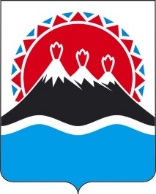 РЕГИОНАЛЬНАЯ СЛУЖБА ПО ТАРИФАМ И ЦЕНАМ  КАМЧАТСКОГО КРАЯПРОЕКТ П О С Т А Н О В Л Е Н И Я                   г. Петропавловск-КамчатскийВ соответствии с Федеральным законом от 07.12.2011 № 416-ФЗ «О водоснабжении и водоотведении», постановлением Правительства Российской Федерации от 13.05.2013 № 406 «О государственном регулировании тарифов в сфере водоснабжения и водоотведения», приказом ФСТ России от 27.12.2013 
№ 1746-э «Об утверждении Методических указаний по расчету регулируемых  тарифов в сфере водоснабжения и водоотведения», постановлением Правительства Камчатского края от 19.12.2008 № 424-П «Об утверждении Положения о Региональной службе по тарифам и ценам Камчатского края» и протоколом Правления Региональной службы по тарифам и ценам Камчатского края от хх.хх.2021 № хх  и на основании заявления КГУП «Камчатский водоканал» от 02.11.2021 № 21-12303/06-02 (рег. № 90/3140 от 03.11.2021)ПОСТАНОВЛЯЮ:1.	Установить на 2022 год тариф на подключение (технологическое присоединение) к централизованной системе водоотведения КГУП «Камчатский водоканал» согласно приложению.2. Настоящее постановление вступает в силу через десять дней после его официального опубликования. Приложениек постановлению Региональной службы по тарифам и ценам Камчатского края от хх.хх.2021 № ххТарифы* на подключение (технологическое присоединение) к централизованной системе водоотведения КГУП «Камчатский водоканал» на 2022 год(без учета НДС)* Тариф применяется в отношении заявителей, величина подключаемой (технологически присоединяемой) нагрузки объектов которых не превышает 250 куб. метров в сутки и (или) осуществляется с использованием создаваемых сетей водоснабжения с наружным диаметром, не превышающим 250 мм (предельный уровень нагрузки).Примечание:При расчете стоимости водопровода одинакового диаметра в две линии в траншеи к ставке тарифа применяется коэффициент 1,66.[Дата регистрации]№[Номер документа]Об установлении тарифов на подключение (технологическое присоединение) к централизованной системе водоотведения КГУП «Камчатский водоканал» на 2022 годВременно исполняющий обязанности руководителя[горизонтальный штамп подписи 1]В.А. Губинский№ п/пНаименованиеЕдиница измеренияСтавки тарифаСтавки тарифа1.Ставка тарифа за подключаемую (технологически присоединяемую) нагрузку канализационной сети тыс. руб./куб. м в сутки10,26510,2652.Ставка тарифа за расстояние от точки подключения (технологического присоединения) объекта заявителя до точки подключения сетей к объектам централизованных систем водоотведения (за протяженность канализационной сети), в расчете на 1 км, выполненный из полиэтиленовых труб диаметром (d)2.1.от 70 мм до 100 мм (включительно)тыс. руб./ км14747,63524481,0742.2.от 100 мм до 150 мм (включительно)тыс. руб./ км18714,64631066,3122.3.от 150 мм до 200 мм (включительно)тыс. руб./ км19135,64331765,1672.4.от 200 мм до 250 мм (включительно)тыс. руб./ км21576,29935816,6563.Ставка тарифа за расстояние от точки подключения (технологического присоединения) объекта заявителя до точки подключения сетей к объектам централизованных систем водоотведения (за протяженность канализационной сети), в расчете на 1 км, выполненный из труб из высокопрочного чугуна с шаровидным графитом диаметром (d)3.1.от 150 мм до 200 мм (включительно)тыс. руб./ км18840,18831274,712